                                                    Parish Priest: Fr Behruz Rafat Telephone 01580 762785 Mobile: 07903 986646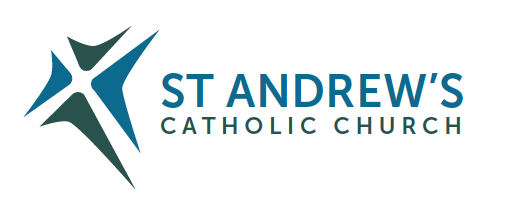 Address: The Presbytery, 47 Ashford Road, Tenterden, Kent TN30 6LL. Parish E-mail behruzrafat@rcaos.org.uk  Parish Website: www.standrewstenterden.orgDeacon: Rev. Jolyon Vickers Telephone: 01580 766449 Email:  jolyonvickers@rcaos.org.uk                                              Hire of Parish Hall:  Lesley McCarthy 07791 949652 E-mail: tenterdenparishcentre@rcaos.org.ukNewsletter Editor:  Patricia Sargent 01233 850963 E-mail: sargentpat51@gmail.comNewsletter for the week commencing 26th March 2023Fifth Sunday of Lent (A)Entrance antiphon: Give me justice, O God, and plead my cause against a nation that is faithless.  From the deceitful and cunning, rescue me, for you, God, are my strength.First Reading: Ezekiel 37: 12-14Psalm 129 Response: With the Lord there is mercy and fullness of redemption.Second Reading:  The letter of St Paul to the Romans 8: 8-11Acclamation:  Glory and praise to you, O Christ! I am the resurrection and the life, says the Lord; whoever believes in me will never die. Glory and praise to you, O Christ!Gospel:  John 11: 1-45Communion antiphon:  Everyone who lives and believes in me will not die for ever, says the Lord.Father Behr writes:Dear ParishionersHoly Week at St Andrew’sMonday 3 April Mass at 10am followed by Stations of the Cross.Tuesday 4 April 10am MassWednesday 5 April Word and Communion followed by Stations of the CrossThursday 6 April Mass of the Lord’s Supper at 7.30pm with washing of feet.Good Friday 7 April Ecumenical witness service at the Town Hall at 10.30amGood Friday Passion at 3pmHoly Saturday 8 April Easter Vigil Mass at 8pmEaster Sunday 9 April Mass at 10amTraditional Latin Mass at 12pm I encourage everyone to take part in the Sacred Triduum. Fr Behr Your Prayers are asked for:Those recently deceased:  Angela Clarke – Funeral Tunbridge Wells Crematorium, 4th April at 12:15Those ill or infirm: Jane McKinnon, June Munton, Maureen Escott, Ailish Cantwell (Jones), Sylwia Dorosz, Joe Adams, Ellie Lawrence, Patricia Hook, Josie Payne, Pat Holland and all those who are unwell and in need of our prayers.Those whose anniversaries of death occur at this time: Elizabeth Trevor, Ann Clark, Sheila Newington, Don Woodman, Gladys Bennett and Angela Hill.ConfessionFr Behr is available for Confession every Saturday from 10.30am - 11am. He is also happy to visit those who are not able to come to church.  Children’s LiturgyLorraine has brought back Children’s Liturgy at the 10am Mass on te first Sunday of every month. All children who have not made their First Holy Communion are welcome to attend.  The next lesson is on Sunday 2 April.Children’s Station of the Cross Sunday 26th March straight after 10am Mass.Please stay after Mass and take part in this special devotional for Lent. Season of Lent at St AndrewStations of the Cross:Wednesday after the Word and Communion service.Saturday evening 5.30pm before the 6pm MassSorrowful Mysteries of the Rosary after the morning Mass on Tuesday and Friday.Beginning Experience WeekendIf you have suffered a divorce, separation or the death of your spouse, a residential weekend to help you heal will be held from 21st to 23rd April 2023 at the Sion Community, Brentwood, Essex.  If you would like more details, please ring Freda 01322 838415 or Maura 07795 498445 or email besouthofengland@gmail.com The St Bernadette Relic Tour Teamhave released a fantastic new legacy film to commemorate 2022’s hugely successful visit, see St Bernadette UK Relic Tour - A Pilgrimage of Faith - YouTubeSouthwark Diocesan Pilgrimage to Lourdes, 18th-25th August.Message from Bishop Paul.” After the restrictions of the past few years, I’m delighted that we are now once more able to include support for pilgrims who need assistance for medical or mobility reasons. In Lourdes, those who are often marginalised are placed at the centre, and we who travel with them are blessed by their presence. I warmly invite you to join us”. For details, please see https://www.tangney-tours.com/pilgrimages/lourdes/southwark-caRequest for Volunteers12 Volunteers are needed for the washing of feet part of the service on Maundy Thursday. 3 oil bearers are also needed for the Maundy Thursday service.                                                                                    Please let Deacon Jolyon or Fr Behr know if you are able to help.The 2nd collection for poor parishes was £181.24 of which £22.00 was gift aid.THE BIG EASTER CLEAN NEXT SATURDAY 1st AprilIf you can help, come along on Saturday morning.  There will be refreshments and lots of thanks!HELP TO MAKE OUR CHURCH LOOK BEAUTIFUL FOR EASTER.This week’s services (25th March -1st April), Feasts and Mass intentions during the week.This week’s services (25th March -1st April), Feasts and Mass intentions during the week.Saturday 25th MarchThe Annunciation of the Lord No public Mass am10.30 -11am Confession6pm Vigil Mass    Cinzia and Family                 Reader: PatSunday 26th MarchFifth Sunday of Lent10am Mass  People of the Parish                   Reader: Suzanne12 Midday Traditional Latin Mass Monday 27th MarchFeria10am Mass  Kathy Buckman and FamilyTuesday 28th MarchFeria9am Mass  Donor’s  IntentionWednesday 29th MarchFeria10am Service of the Word and Holy CommunionThursday 30th March Feria9am-10am Adoration10am Mass  Holy Mass for PriestsFriday 31st MarchFeria10am Mass  Brian & Judy Leeper RIP10.30 – 11.30am AdorationSaturday 1st AprilVigil Mass of SundayNo public Mass am10.30 -11am Confession6pm Vigil Mass  People of the Parish      Reader: Pat, PeterSunday 2nd AprilPalm Sunday of the Passion of the Lord10am Mass  Ron Basher RIP                   Reader: Rachel, Kathy12 Midday Traditional Latin Mass Palms for 1st/2nd April – Hilary/Altar of Repose, Maundy Thursday – SuzannePalms for 1st/2nd April – Hilary/Altar of Repose, Maundy Thursday – SuzanneCleaners: Pre-Easter Clean – all helpers welcomeCleaners: Pre-Easter Clean – all helpers welcome